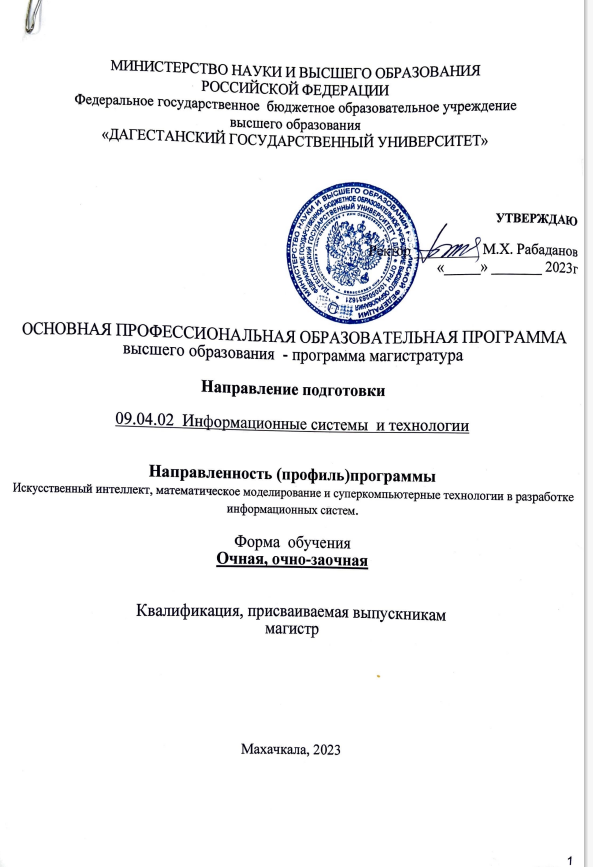 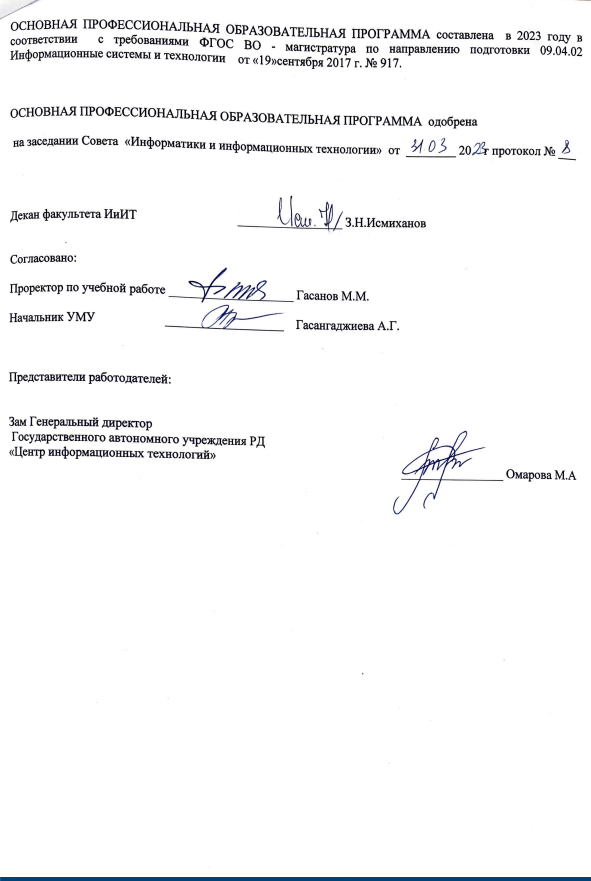 СОДЕРЖАНИЕ1. ОБЩИЕ ПОЛОЖЕНИЯАдаптированная основная профессиональная образовательная программа высшего образования (далее – ОПОП ВО) для обучающихся с ограниченными возможностями здоровья и инвалиды представляет систему документов, разработанную ДГУ с учетом требований рынка труда на основе федерального государственного образовательного стандарта. ОПОП ВО адаптирована для обучения инвалидов и лиц с ограниченными возможностями здоровья с учетом особенностей их психофизического развития, индивидуальных возможностей и необходимых специальных условий их обучения.Программа магистратуры, реализуемая федеральным государственным образовательным учреждением высшего образования «Дагестанский государственный университет» по направлению подготовки 09.04.02 Информационные системы и технологии и профилю подготовки «Искусственный интеллект, математическое моделирование и суперкомпьютерные технологии в разработке информационных систем» представляет собой систему документов, разработанную и утвержденную ДГУ с учетом требований рынка труда на основе Федерального государственного образовательного стандарта по соответствующему направлению подготовки высшего образования (ФГОС ВО), профессиональных стандартов в соответствующей профессиональной области (российских и/или международных) (при наличии), а также с учетом рекомендованной примерной основной образовательной программы (ПООП) (при наличии).	ОПОП представляет собой комплекс основных характеристик образования (объем, содержание и планируемые результаты), организационно-педагогических условий, форм аттестации, которые представлены в виде общей характеристики образовательной программы, учебного плана, календарного учебного графика, рабочих программ дисциплин (модулей), программ практик, оценочных средств, методических материалов.Структура ОПОП состоит из следующих компонентов:Блок 1. Дисциплины (модули)Обязательная частьБ1.О.01. Общенаучный модульБ1.О.04. Базовый модуль направленияЧасть, формируемая участниками образовательных отношенийБ1.В.01. Модуль профильной направленностиБ.1В.01.ДВ.01, ДВ.02, ДВ.03… Дисциплины по выборуБлок 2. ПрактикаОбязательная частьБ2.О.01 Учебная практикаЧасть, формируемая участниками образовательных отношенийБ2.В.01 Производственная практикаБлок 3. Государственная итоговая аттестацияФТД. Факультативные дисциплиныНормативно-правовая база для разработки основной профессиональной образовательной программыНормативную правовую базу разработки данной программы магистратуры составляют:Федеральные законы Российской Федерации: «Об образовании в РФ» (от 29 декабря 2012 г. №263-ФЗ);Приказ Министерства образования и науки РФ от 5 апреля 2016г №301 «Об утверждении порядка организации и осуществлении образовательной деятельности по образовательным программам высшего образования – программам бакалавриата, программам специалитета, программам магистратуры»Порядок проведения государственной итоговой аттестации по образовательным программам высшего образования – программ бакалавриата, специалитета, программ магистратуры (утв. приказом Министерства образования и науки от 29 июня 2015г. № 636Положение о практике обучающихся, осваивающих основные профессиональные образовательные программы высшего образования, утвержденное приказом Минобрнауки России от 26 ноября 2015 г. № 1383;Федеральный государственный образовательный стандарт по направлению подготовки 09.04.02 Информационные системы и технологии и уровню высшего образования магистратура, утвержденный приказом Минобрнауки России от 19 сентября 2017 года № 917 (далее - ФГОС ВО);Нормативно-методические документы Минобрнауки России;Устав федерального государственного бюджетного образовательного учреждения высшего образования «Дагестанский государственный университет»;Локальные  акты ДГУЦели, задачи и направленность основной профессиональной образовательной программыПрограмма магистратуры по направлению подготовки 09.04.02 Информационные системы и технологии  имеет своей целью развитие у студентов личностных качеств, а также формирование личностных качеств, а также формирование универсальных, общепрофессиональных и профессиональных компетенций в соответствии с требованиями ФГОС ВО по данному направлению подготовкиВ области воспитания целью образовательной программы по направлению подготовки 09.04.02 Информационные системы и технологии является формирование социально-личностных качеств студентов: целеустремленности, организованности, трудолюбия, ответственности, гражданственности, коммуникативности, толерантности, повышения их общей культуры. В области обучения целями образовательной программы магистратуры являются: организация магистерской подготовки, позволяющей ее выпускникам продолжить образование с целью самосовершенствования или получения ученой степени более высокого уровня; получение профилированного образования высокого уровня, позволяющего выпускнику успешно проводить исследования и разработки, направленные на создание и обеспечение функционирования программного обеспечения средств вычислительной техники и автоматизированных систем, решать сложные инженерные задачи в проектно-конструкторской, проектно-технологической и научно-исследовательской сферах, а также принимать активное участие в организационно-управленческой деятельности предприятий, организаций и учреждений, обладать компетенциями, способствующими его социальной мобильности и устойчивости на рынке труда.Миссией программы магистратуры, является подготовка высококвалифицированных специалистов для науки, производства на основе фундаментального образования, позволяющего выпускникам быстро адаптироваться к потребностям общества.ОПОП магистратуры имеет своей целью развитие у студентов личностных качеств, а также формирование универсальных, общепрофессиональных и профессиональных компетенций в соответствии с требованиями ФГОС ВО по направлению подготовки 09.04.02 Информационные системы и технологии.Сроки освоения основной профессиональной образовательной программыОбразовательная программа по направлению подготовки  09.04.02 Информационные системы и технологии в ДГУ реализуется в  очной и очно-заочной  форме.Нормативный срок освоения ОПОП по направлению подготовки магистратуры 09.04.02 Информационные системы и технологии составляет 2 года по очной форме и 2 года 3месяца  по очно-заочной форме..Срок освоения ОПОП ВО по направлению  09.04.02 Информационные системы и технологии при обучении по индивидуальному учебному плану, вне зависимости от формы обучения, устанавливается Ученым советом Университета и составляет не более срока получения образования, установленного для соответствующей формы обучения, а при обучении по индивидуальному плану лиц с ограниченными возможностями здоровья может быть увеличен по их желанию по сравнению со сроком получения профессионального образования не более чем на один год по сравнению со сроком получения образования для соответствующей формы обучения.Трудоемкость основной профессиональной образовательной программы.  Объем образовательной программы. Объем магистерской программы составляет 120 зачетных единиц вне зависимости от формы обучения, применяемых образовательных технологий, реализации программы магистратуры с использованием сетевой формы, реализации программы магистратуры по индивидуальному учебному плану.Объем образовательной программы по очной форме обучения за учебный год равен 60 зачетным единицам.Одна зачетная единица соответствует 36 академическим часам или 27 астрономическим часамТребования к уровню подготовки, необходимому для освоения основной профессиональной образовательной программы.Абитуриент должен иметь документ государственного образца о высшем профессиональном образовании по родственной специальности. Зачисление в магистратуру производится по итогам конкурсного отбора в соответствии с правилами приема в ДГУ. Уровень подготовки абитуриента должен обеспечивать возможность освоения им учебных дисциплин ОПОП в соответствии с требованиями ФГОС ВО.При поступлении в Университет лица с ОВЗ, не имеющие результатов ЕГЭ, могут самостоятельно выбрать форму сдачи вступительных испытаний. Поступающему абитуриенту с ОВЗ создаются специальные условия, включающие в себя возможность выбора формы вступительных испытаний (письменно или устно), возможность использовать технические средства, помощь ассистента, а также увеличение продолжительности вступительных испытаний.Характеристика профессиональной деятельности выпускников7.1. Общее описание профессиональной деятельности выпускниковОбласти профессиональной деятельности и (или) сферы профессиональной деятельности, в которых выпускники, освоившие программу магистратуры, могут осуществлять профессиональную деятельность: - 06 Связь, информационные и коммуникационные технологии (в сфере исследования, разработки, внедрения информационных технологий и систем); - 40 Сквозные виды профессиональной деятельности в промышленности (в сфере научного руководства научно-исследовательскими и опытно-конструкторскими разработками в области информатики и вычислительной техники).Типы задач профессиональной деятельности выпускников:-  научно-исследовательский;-  производственно-технологический.В рамках освоения программы магистратуры выпускники могут готовиться к решению различных задач профессиональной деятельности научно-исследовательского типа, таким как разработка и исследование моделей объектов, методик анализа, синтеза, оптимизации и прогнозирования качества процессов функционирования, подготовка и составление обзоров, отчетов и научных публикаций	Перечень основных объектов (или областей знания) профессиональной деятельности выпускников:информационные процессы, технологии, системы и сети, их инструментальное (программное, техническое, организационное) обеспечение, способы и методы проектирования, отладки, производства и эксплуатации информационных технологий и систем в различных областях и сферах цифровой экономики, в том числе:информационные системы, базы данных, способы и методы поддержки эффективной работы баз данных;программное обеспечение (общего и прикладного характера), способы и методы проектирования, разработки, отладки, оценки качества, проверки работоспособности и модификации программного обеспечения; информационные технологии цифровой экономики и государственного управления;проекты в области информационных технологий; техническая документация информационно-методического и маркетингового назначения в сфере информационных технологий; методы и средства разработки интерфейсной части информационных систем информационно-коммуникационные системы (ИКС), программно-аппаратные средства информационных служб ИКС, технологии администрирования сетевых подсистем ИКС; человеческие ресурсы.7.2.Перечень профессиональных стандартов, соотнесенных с ФГОС ВОНастоящая программа бакалавриата по направлению 09.04.02 Информационные системы и технологии, направленности (профилю) подготовки «Искусственный интеллект, математическое моделирование и суперкомпьютерные технологии в разработке информационных систем» –разработана в соответствии с требованиями и содержанием следующих профессиональных стандартов:Настоящая ОПОП направлена на формирование следующего перечня обобщённых трудовых функций и трудовых функций, имеющих отношение к профессиональной деятельности выпускника программы магистратуры по направлению подготовки 09.04.02 Информационные системы и технологии7.3.Перечень основных задач профессиональной деятельности выпускника.8. Требования к уровню подготовки, необходимому для освоения основной профессиональной образовательной программыУниверсальные компетенции выпускников и индикаторы их достижения.Общепрофессиональные компетенции выпускников и индикаторы их достижения.. Обязательные профессиональные компетенции выпускников и индикаторы их достижения.В соответствии с требованиями, установлены индикаторы достижения универсальных, общепрофессиональных и профессиональных компетенций, которые сформированы в документе «Индикаторы достижения компетенций» (приложение 1). В виду отсутствия утвержденных Примерных основных образовательных программ установлены только самостоятельно разработанные профессиональные компетенции (ПК).9.Характеристика ресурсного обеспечения основной профессиональной   образовательной программы.           9.1.Кадровое обеспечение.Реализация основной профессиональной образовательной программы магистратуры обеспечивается научно-педагогическими кадрами, имеющими базовое образование, соответствующее профилю преподаваемых дисциплин, и ученую степень или опыт деятельности в соответствующей профессиональной сфере и систематически занимающимися научной и/или научно-методической деятельностью.Квалификация педагогических работников университета отвечает квалификационным требованиям, указанным в квалификационных справочниках и(или) профессиональных стандартах. Реализация основной профессиональной образовательной программы магистратуры по направлению 09.04.02 Информационные системы и технологии обеспечивается научно-педагогическими кадрами, имеющими базовое образование, соответствующее профилю преподаваемых дисциплин, и ученую степень или опыт деятельности в соответствующей профессиональной сфере и систематически занимающимися научной и/или научно-методической деятельностью.  Не менее 70 процентов численности педагогических работников Организации, участвующих в реализации программы магистратуры, и лиц, привлекаемых Организацией к реализации программы магистратуры на иных условиях (исходя из количества замещаемых ставок, приведенного к целочисленным значениям), должны вести научную, учебно-методическую и (или) практическую работу, соответствующую профилю преподаваемой дисциплины (модуля).Не менее 5 процентов численности педагогических работников Организации, участвующих в реализации программы магистратуры, и лиц, привлекаемых Организацией к реализации программы магистратуры на иных условиях (исходя из количества замещаемых ставок, приведенного к целочисленным значениям), должны являться руководителями и (или) работниками иных организаций, осуществляющими трудовую деятельность в профессиональной сфере, соответствующей профессиональной деятельности, к которой готовятся выпускники (иметь стаж работы в данной профессиональной сфере не менее 3 лет).Не менее 60 процентов численности педагогических работников Организации и лиц, привлекаемых к образовательной деятельности Организации на иных условиях (исходя из количества замещаемых ставок, приведенного к целочисленным значениям), должны иметь ученую степень (в том числе ученую степень, полученную в иностранном государстве и признаваемую в Российской Федерации) и (или) ученое звание (в том числе ученое звание, полученное в иностранном государстве и признаваемое в Российской Федерации).Общее руководство научным содержанием и образовательной частью магистерской программы осуществляется штатным научно-педагогическим работником вуза, имеющим ученую степень доктора технических наук и ученое звание профессора и стаж работы в образовательных учреждениях высшего образования не менее 3 лет. Непосредственное руководство магистрантами осуществляется руководителями, имеющими ученую степень и ученое звание. Допускается одновременное руководство не более чем пятью магистрантами. Руководители магистерских программ регулярно ведут самостоятельные исследовательские (творческие) проекты или участвуют в исследовательских (творческих) проектах, имеют публикации в отечественных научных журналах и/или зарубежных реферируемых журналах, трудах национальных и международных конференций, симпозиумов по профилю, не менее одного раза в пять лет проходят повышение квалификации.К реализации ОПОП ВО привлекаются тьюторы, психологи (педагоги-психологи, специальные психологи), социальные педагоги (социальные работники), специалисты по специальным техническим и программным средствам обучения, а также, при необходимости, сурдопедагоги, сурдопереводчики, тифлопедагоги.Материально-техническое обеспечение.Университет располагает достаточной материально-технической базой, обеспечивающей проведение всех видов дисциплинарной и междисциплинарной подготовки, лабораторной, практической и научно-исследовательской работы обучающихся, предусмотренных учебным планом, и соответствующей действующим санитарным и противопожарным правилам и нормам.Специальные помещения представляют собой учебные аудитории для проведения занятий лекционного типа, занятий семинарского типа, курсового проектирования (выполнения курсовых работ), групповых и индивидуальных консультаций, текущего контроля и промежуточной аттестации, а также помещения для самостоятельной работы и помещения для хранения и профилактического обслуживания учебного оборудования. Специальные помещения укомплектованы специализированной мебелью и техническими средствами обучения, служащими для представления учебной информации большой аудитории.Для проведения занятий лекционного типа предлагаются наборы демонстрационного оборудования и учебно-наглядных пособий, обеспечивающие тематические иллюстрации, соответствующие примерным программам дисциплин (модулей), рабочим программам дисциплин (модулей).Специализированные аудитории оснащены соответствующим лабораторным оборудованием для проведения практических, лабораторных и иных занятий.Помещения для самостоятельной работы обучающихся оснащены компьютерной техникой с возможностью подключения к сети «Интернет» и обеспечением доступа в электронную информационно-образовательную среду организации.Университет обеспечен необходимым комплектом лицензионного и свободно распространяемого программного обеспечения, в том числе отечественного производства (состав определяется в рабочих программах дисциплин (модулей) и подлежит обновлению (при необходимости).Примерный учебный план «Информационные системы и технологии»(код и наименование направления подготовки (специальности)высшее образование - программы магистратуры(уровень высшего образования)- часть, формируемая участниками образовательных отношений.Матрица соответствия компетенций и элементов базовой части примерного учебного плана«Информационные системы и технологии»(код и наименование направления подготовки (специальности)высшее образование - программы магистратуры(уровень высшего образования)Примерный календарный учебный график«Информационные системы и технологии»(код и наименование направления подготовки (специальности)высшее образование - программы магистратурыОбщие положения. Нормативно-правовая база для разработки основной профессиональной образовательной программыЦели, задачи и направленность основной профессиональной образовательной программыСроки освоения основной профессиональной образовательной программыТрудоемкость основной профессиональной образовательной программыТребования к уровню подготовки, необходимому для освоения основной профессиональной образовательной программы7. Характеристика профессиональной деятельности выпускников.      8. Планируемые результаты освоения образовательной программы. 9. Характеристика ресурсного обеспечения основной профессиональной   образовательной программы.      9.1. Кадровое обеспечение     9.2. Материально-техническое обеспечениеПриложение 1. Календарный учебный график.Приложение 2. Учебный план.Приложение 3. Рабочие программы дисциплин (модулей).Приложение 4. Рабочие программы практик.Приложение 5. Фонды оценочных средств.Приложение 6. Программа государственной итоговой аттестации.Приложение 7. Матрица компетенций.Приложение 8. Рабочая программа воспитанияПриложение 9. Календарный план воспитательной работы.Приложение 10. Кадровое обеспечение ОПОП.Приложение 11. Материально-техническое обеспечение ОПОП№п/пКодпрофессиональногостандартаНаименование области профессиональной деятельности. Наименование профессионального стандарта06. Связь, информационные и коммуникационные технологии06. Связь, информационные и коммуникационные технологии06. Связь, информационные и коммуникационные технологии1.06.020Профессиональный стандарт «Системный аналитик», утвержденный приказом Министерства труда и социальной защиты Российской Федерации от . 28.10.2014 г N  809н .Код инаименованиепрофессионального стандартаКод инаименованиепрофессионального стандартаОбобщенные трудовые функцииОбобщенные трудовые функцииОбобщенные трудовые функцииТрудовые функцииТрудовые функцииТрудовые функцииКод инаименованиепрофессионального стандартаКод инаименованиепрофессионального стандартаКодНаименованиеУровеньквалификацииНаименованиеКодУровень(подуровень) квалификации06.020«Системный аналитик»06.020«Системный аналитик»DУправление аналитическими работами и подразделением7Разработка методик выполнения аналитических работD/02.7706.020«Системный аналитик»06.020«Системный аналитик»Управление аналитическими работами и подразделениемПланирование аналитических работ в информационно-технологическом (далее - ИТ) проектеD/03.77Управление аналитическими работами и подразделениемОрганизация аналитических работ в ИТ-проектеD/04.77Составление отчетов об аналитических работах в ИТ-проектеD/06.77Управление процессами разработки и сопровождения требований к системам и управление качеством системD/08.77Управление аналитическими ресурсами и компетенциямиD/09.77Областьпрофессиональной деятельности (по Реестру Минтруда)Типы задачпрофессиональнойдеятельностиЗадачипрофессиональнойдеятельностиОбъекты профессиональной деятельности(или области знания)40 Сквозные виды профессиональной деятельностинаучно -исследовательскийУчастие в научноисследовательских и опытно-конструкторских работах в области ИТПрикладные иинформационныепроцессы;Информационныетехнологии06 Связь,информационные и коммуникационные технологиинаучно -исследовательскийПодготовка обзоров, аннотаций, составление рефератов и докладов, публикаций и библиографии по научно-исследовательской работе в области ИТ Анализ и выбор программнотехнологических платформ, сервисов и информационных ресурсов; Прикладные иинформационныепроцессы;Информационныетехнологии06 Связь,информационные и коммуникационные технологиипроизводственно - технологическийПроведение работ по инсталляции программного обеспечения автоматизированных систем и загрузки баз данных; настройка параметров ИС и тестирование результатов настройки; ведение технической документации; техническое сопровождение ИС в процессе эксплуатации; применение Web технологий при реализации удаленного доступа в системах клиент -сервер и распределенных вычисленийПрикладные иинформационныепроцессыНаименование категории (группы) универсальных компетенцийКод и наименование универсальной компетенцииКод и наименование индикатора достижения универсальной компетенцииРезультаты обученияДисциплины учебного планаСистемное и критическое мышлениеУК-1. Способен осуществлять критический анализ проблемных ситуаций на основе системного подхода, вырабатывать стратегию действийИД-1.1.Знает принципы сбора, отбора и обобщения информацииЗнает принципы сбора, отбора и обобщения информацииПрофессиональная коммуникация на иностранном языкеСистемное и критическое мышлениеУК-1. Способен осуществлять критический анализ проблемных ситуаций на основе системного подхода, вырабатывать стратегию действийИД-1.2.Умеет соотносить разнородные явления и систематизировать их в рамках избранных видов профессиональной деятельности.Умеет соотносить разнородные явления и систематизировать их в рамках избранных видов профессиональной деятельности.Профессиональная коммуникация на иностранном языкеСистемное и критическое мышлениеУК-1. Способен осуществлять критический анализ проблемных ситуаций на основе системного подхода, вырабатывать стратегию действийИД-1.3.Имеет практический опыт работы с информационными источниками, опыт научного поиска, создания научных текстовИмеет практический опыт работы с информационными источниками, опыт научного поиска, создания научных текстовПрофессиональная коммуникация на иностранном языкеРазработка и реализация проектовУК-2. Способен управлять проектом на всех этапах его жизненного циклаИД-2.1.Знает необходимые для осуществления профессиональной деятельности правовые нормыЗнает необходимые для осуществления профессиональной деятельности правовые нормыИнформационные системы и технологии в научных исследованияхРазработка и реализация проектовУК-2. Способен управлять проектом на всех этапах его жизненного циклаИД-2.2.Умеет определять круг задач в рамках избранных видов профессиональной деятельности, планировать собственную деятельность исходя из имеющихсяресурсов; соотносить главное и второстепенное, решать поставленные задачи в рамках избранных видов профессиональной деятельностиУмеет определять круг задач в рамках избранных видов профессиональной деятельности, планировать собственную деятельность исходя из имеющихсяресурсовРазработка и реализация проектовУК-2. Способен управлять проектом на всех этапах его жизненного циклаИД-2.3.Имеет практический опыт применения нормативной базы и решения задач в области избранных видов профессиональной деятельности.Имеет практический опыт применения нормативной базы и решения задач в области избранных видов профессиональной деятельности.Командная работа и  лидерствоУК-3Способен организовывать и руководить работой команды, вырабатывая командную стратегию для достижения поставленной целиИд-3.1Знает различные приемы и способы социализации личности и социального взаимодействия.Знает различные приемы и способы социализации личности и социального взаимодействия.Информационные системы и технологии в научных исследованияхКомандная работа и  лидерствоУК-3Способен организовывать и руководить работой команды, вырабатывая командную стратегию для достижения поставленной целиИд-3.2.Умеет строить отношения с окружающими людьми, с коллегами.Умеет строить отношения с окружающими людьми, с коллегами.Информационные системы и технологии в научных исследованияхКомандная работа и  лидерствоУК-3Способен организовывать и руководить работой команды, вырабатывая командную стратегию для достижения поставленной целиИД-3.3.Имеет практический опыт участия в командной работе, в социальных проектах, распределения ролей в условиях командного взаимодействия.Имеет практический опыт участия в командной работе, в социальных проектах, распределения ролей в условиях командного  взаимодействия.Информационные системы и технологии в научных исследованияхКоммуникацияУК-4. Способен применять современные коммуникативные технологии, в том числе на иностранном(ых) языке(ах), для академического и профессионального взаимодействияИД-4.1.Знает литературную формугосударственного языка, основыустной и письменной коммуникациина иностранном языке,функциональные стили родного языка, требования к деловой коммуникации.Знает литературную формугосударственного языка, основыустной и письменной коммуникациина иностранном языке,функциональные стили родного языка, требования к деловой коммуникации.Профессиональная коммуникация на иностранном языкеУК-4. Способен применять современные коммуникативные технологии, в том числе на иностранном(ых) языке(ах), для академического и профессионального взаимодействияИД-4.1.Знает литературную формугосударственного языка, основыустной и письменной коммуникациина иностранном языке,функциональные стили родного языка, требования к деловой коммуникации.Знает литературную формугосударственного языка, основыустной и письменной коммуникациина иностранном языке,функциональные стили родного языка, требования к деловой коммуникации.УК-4. Способен применять современные коммуникативные технологии, в том числе на иностранном(ых) языке(ах), для академического и профессионального взаимодействияИД-4.1.Знает литературную формугосударственного языка, основыустной и письменной коммуникациина иностранном языке,функциональные стили родного языка, требования к деловой коммуникации.Знает литературную формугосударственного языка, основыустной и письменной коммуникациина иностранном языке,функциональные стили родного языка, требования к деловой коммуникации.УК-4. Способен применять современные коммуникативные технологии, в том числе на иностранном(ых) языке(ах), для академического и профессионального взаимодействияИД-4.1.Знает литературную формугосударственного языка, основыустной и письменной коммуникациина иностранном языке,функциональные стили родного языка, требования к деловой коммуникации.УК-4. Способен применять современные коммуникативные технологии, в том числе на иностранном(ых) языке(ах), для академического и профессионального взаимодействияИД-4.1.Знает литературную формугосударственного языка, основыустной и письменной коммуникациина иностранном языке,функциональные стили родного языка, требования к деловой коммуникации.УК-4. Способен применять современные коммуникативные технологии, в том числе на иностранном(ых) языке(ах), для академического и профессионального взаимодействияИД-4.1.Знает литературную формугосударственного языка, основыустной и письменной коммуникациина иностранном языке,функциональные стили родного языка, требования к деловой коммуникации.УК-4. Способен применять современные коммуникативные технологии, в том числе на иностранном(ых) языке(ах), для академического и профессионального взаимодействияИД-4.2.Умеет выражать свои мысли на государственном, родном и иностранном языке в ситуации деловой коммуникации.Умеет выражать свои мысли на государственном, родном и иностранном языке в ситуации деловой коммуникации.УК-4. Способен применять современные коммуникативные технологии, в том числе на иностранном(ых) языке(ах), для академического и профессионального взаимодействияИД-4.3.Имеет практический опыт составления текстов на государственном и родном языках, опыт перевода текстов с иностранного языка на родной, опыт говорения на государственном и иностранном языках.Имеет практический опыт составления текстов на государственном и родном языках, опыт перевода текстов с иностранного языка на родной, опыт говорения на государственном и иностранном языках.МежкультурноевзаимодействиеУК-5. Способен анализировать и учитывать разнообразие культур в процессе межкультурного взаимодействияИД-5.1.Знает основные категории философии, законы исторического развития, основы межкультурной коммуникации.Знает основные категории философии, законы исторического развития, основы межкультурной коммуникацииПрофессиональная коммуникация на иностранном языкеМежкультурноевзаимодействиеУК-5. Способен анализировать и учитывать разнообразие культур в процессе межкультурного взаимодействияИД-5.2.Умеет вести коммуникацию с представителями иных национальностей и конфессий с соблюдением этических и межкультурных норм.Умеет вести коммуникацию с представителями иных национальностей и конфессий с соблюдением этических и межкультурных норм.Профессиональная коммуникация на иностранном языкеМежкультурноевзаимодействиеУК-5. Способен анализировать и учитывать разнообразие культур в процессе межкультурного взаимодействияИД-5.3.Имеет практический опыт анализа философских и исторических фактов, опыт оценки явлений культуры.Имеет практический опыт анализа философских и исторических фактов, опыт оценки явлений культуры.Профессиональная коммуникация на иностранном языкеСамоорганизация и саморазвитие (в том числездоровьесбережение)УК-6. Способен определять и реализовывать приоритеты собственной деятельности и способы ее совершенствования на основе самооценкиИД-6.1.Знает основные принципы самовоспитания и самообразования, профессионального и личностного развития, исходя из этапов карьерного роста и требований рынка труда.Знает основные принципы самовоспитания и самообразования, профессионального и личностного развития, исходя из этапов карьерного роста и требований рынка труда.Информационные системы и технологии в научных исследованияхСамоорганизация и саморазвитие (в том числездоровьесбережение)УК-6. Способен определять и реализовывать приоритеты собственной деятельности и способы ее совершенствования на основе самооценкиИД-6.2.Умеет планировать свое рабочее время и время для саморазвития. формулировать цели личностного и профессионального развития и условия их достижения, исходя из тенденций развития области профессиональной деятельности, ндивидуально-личностных особенностей.Умеет планировать свое рабочее время и время для саморазвития. формулировать цели личностного и профессионального развития и условия их достижения, исходя из тенденций развития области профессиональной деятельности, ндивидуально-личностных особенностей.Информационные системы и технологии в научных исследованияхСамоорганизация и саморазвитие (в том числездоровьесбережение)УК-6. Способен определять и реализовывать приоритеты собственной деятельности и способы ее совершенствования на основе самооценкиИД-6.3.Имеет практический опыт получения дополнительного образования, изучения дополнительных образовательных программ.Имеет практический опыт получения дополнительного образования, изучения дополнительных образовательных программ.Информационные системы и технологии в научных исследованияхКод и наименование общепрофессиональнойкомпетенцииКод и наименование индикаторадостиженияобщепрофессиональной компетенцииРезультаты обученияДисциплины учебного планаОПК-1. Способен самостоятельно приобретать, развивать и применять математические, естественнонаучные, социально-экономические и профессиональные знания для решения нестандартных задач, в том числе в новой или незнакомой среде и в междисциплинарном контексте;ИД-1.1.Знает основы математики, физики, вычислительной техники и программирования.Знает основы математики, физики, вычислительной техники и программирования.Математические основы искусственного интеллектаНейронные сетиФизические основы микроэлектроникиОрганизация человеко-машинного взаимодействияОПК-1. Способен самостоятельно приобретать, развивать и применять математические, естественнонаучные, социально-экономические и профессиональные знания для решения нестандартных задач, в том числе в новой или незнакомой среде и в междисциплинарном контексте;ИД-1.2.Умеет решать стандартные профессиональные задачи с применением естественнонаучных и общеинженерных знаний, методов математического анализа и моделирования.Умеет решать стандартные профессиональные задачи с применением естественнонаучных и общеинженерных знаний, методов математического анализа и моделирования.Математические основы искусственного интеллектаНейронные сетиФизические основы микроэлектроникиОрганизация человеко-машинного взаимодействияОПК-1. Способен самостоятельно приобретать, развивать и применять математические, естественнонаучные, социально-экономические и профессиональные знания для решения нестандартных задач, в том числе в новой или незнакомой среде и в междисциплинарном контексте;ИД-1.3.Имеет навыки теоретического и экспериментального исследования объектов профессиональной деятельности.Имеет навыки теоретического и экспериментального исследования объектов профессиональной деятельностиМатематические основы искусственного интеллектаНейронные сетиФизические основы микроэлектроникиОрганизация человеко-машинного взаимодействияОПК-2. Способен разрабатывать оригинальные алгоритмы и программные средства, в том числе с использованием современных интеллектуальных технологий, для решения профессиональных задач;ИД-2.1.Знает современные информационные технологии и программные средства, в том числе отечественного производства при решении задач профессиональной деятельности.Знает современные информационные технологии и программные средства, в том числе отечественного производства при решении задач профессиональной деятельности.Архитектура и программное обеспечение супер -ЭВМОбъектно - ориентированное проектирование информационных системСовременные технологии функционального программированияОПК-2. Способен разрабатывать оригинальные алгоритмы и программные средства, в том числе с использованием современных интеллектуальных технологий, для решения профессиональных задач;ИД-2.2.Умеет выбирать современные информационные технологии и программные средства, в том числе отечественного производства при решении задач профессиональной деятельности.Умеет выбирать современные информационные технологии и программные средства, в том числе отечественного производства при решении задач профессиональной деятельности.Архитектура и программное обеспечение супер -ЭВМОбъектно - ориентированное проектирование информационных системСовременные технологии функционального программированияОПК-2. Способен разрабатывать оригинальные алгоритмы и программные средства, в том числе с использованием современных интеллектуальных технологий, для решения профессиональных задач;ИД-2.3.Имеет навыки применения современных информационных технологий и программных средств, в том числе отечественного производства, при решении задач профессиональной деятельности.Имеет навыки применения современных информационных технологий и программных средств, в том числе отечественного производства, при решении задач профессиональной деятельности.Архитектура и программное обеспечение супер -ЭВМОбъектно - ориентированное проектирование информационных системСовременные технологии функционального программированияОПК-3Способен анализировать профессиональную информацию, выделять в ней главное, структурировать, оформлять и представлять в виде аналитических обзоров с обоснованными выводами и рекомендациями;Ид-3.1.Знает принципы, методы и средства решения стандартных задач профессиональной деятельности на основе информационной и библиографической культуры с применением информационно коммуникационных технологий и с учетом основных требований информационной безопасности.Знает принципы, методы и средства решения стандартных задач профессиональной деятельности на основе информационной и библиографической культуры с применением информационно коммуникационных технологий и с учетом основных требований информационной безопасностиНаучный семинарЦифровые системы автоматического управленияИД-3.2.Умеет решать стандартные задачи профессиональной деятельности на основе информационной и библиографической культуры с применением информационнокоммуникационных технологий и с учетом основных требований информационной безопасности.Умеет решать стандартные задачи профессиональной деятельности на основе информационной и библиографической культуры с применением информационнокоммуникационных технологий и с учетом основных требований информационной безопасности.ИД-3.3.Имеет навыки подготовки обзоров, аннотаций, составления рефератов, научных докладов, публикаций, и библиографии по научно-исследовательской работе с учетом требований информационной безопасности.Имеет навыки подготовки обзоров, аннотаций, составления рефератов, научных докладов, публикаций, и библиографии по научно-исследовательской работе с учетом требований информационной безопасностиОПК-4. Способен применять на практике новые научные принципы и методы исследований.ИД-4.1.Знает основные стандарты оформления технической документации на различных стадиях жизненного цикла информационной системы.Знает основные стандарты оформления технической документации на различных стадиях жизненного цикла информационной системыНаучный семинарЦифровые системы автоматического управленияИД-4.2.Умеет применять стандарты оформления технической документации на различных стадиях жизненного цикла информационной системы.Умеет применять стандарты оформления технической документации на различных стадиях жизненного цикла информационной системы.Научный семинарЦифровые системы автоматического управленияИД-4.3.Имеет навыки составления технической документации на различных этапах жизненного цикла информационной системы.Имеет навыки составления технической документации на различных этапах жизненного цикла информационной системыНаучный семинарЦифровые системы автоматического управленияОПК-5. Способен разрабатывать и модернизировать программное и аппаратное обеспечение информационных и автоматизированных систем;ИД-5.1.Знает основы системного администрирования, администрирования СУБД, современные стандарты информационного взаимодействия систем.Знает основы системного администрирования, администрирования СУБД, современные стандарты информационного взаимодействия систем.Методы исследования и моделирования информационных процессов и технологийМикропроцессорные системыАрхитектура и программное обеспечение супер -ЭВМИнженерная графика (компас -3D)Разработка приложений на Базе СУБДОПК-5. Способен разрабатывать и модернизировать программное и аппаратное обеспечение информационных и автоматизированных систем;Ид-5.2.Умеет выполнять параметрическую настройку информационных и автоматизированных систем.Умеет выполнять параметрическую настройку информационных и автоматизированных систем.Методы исследования и моделирования информационных процессов и технологийМикропроцессорные системыАрхитектура и программное обеспечение супер -ЭВМИнженерная графика (компас -3D)Разработка приложений на Базе СУБДОПК-5. Способен разрабатывать и модернизировать программное и аппаратное обеспечение информационных и автоматизированных систем;ИД-5.3.Имеет навыки инсталляции программного и аппаратного обеспечения информационных и автоматизированных систем.Имеет навыки инсталляции программного и аппаратного обеспечения информационных и автоматизированных системМетоды исследования и моделирования информационных процессов и технологийМикропроцессорные системыАрхитектура и программное обеспечение супер -ЭВМИнженерная графика (компас -3D)Разработка приложений на Базе СУБДОПК-6. Способен использовать методы и средства системной инженерии в области получения, передачи, хранения, переработки и представления информации посредством информационных технологий;ИД-6.1.Знает основные языки программирования и работы с базами данных, операционные системы и оболочки, современные программные среды разработки информационных систем и технологий.Знает основные языки программирования и работы с базами данных, операционные системы и оболочки, современные программные среды разработки информационных систем и технологий.Системная инженерияСовременные методы обработки больших данныхБезопасность  систем баз данныхТехнологии распределенных баз данных на основе глобальных компьютерных сетейОПК-6. Способен использовать методы и средства системной инженерии в области получения, передачи, хранения, переработки и представления информации посредством информационных технологий;ИД-6.2.Умеет применять языки программирования и работы с базами данных, современные программные среды разработки информационных систем и технологий для автоматизации бизнес-процессов, решения прикладных задач различных классов, ведения баз данных и информационных хранилищ.Умеет применять языки программирования и работы с базами данных, современные программные среды разработки информационных систем и технологий для автоматизации бизнес-процессов, решения прикладных задач различных классов, ведения баз данных и информационных хранилищ.Системная инженерияСовременные методы обработки больших данныхБезопасность  систем баз данныхТехнологии распределенных баз данных на основе глобальных компьютерных сетейОПК-6. Способен использовать методы и средства системной инженерии в области получения, передачи, хранения, переработки и представления информации посредством информационных технологий;ИД-6.3.Имеет навыки программирования, отладки и тестирования прототиповпрограммно-технических комплексов задач.Имеет навыки программирования, отладки и тестирования прототиповпрограммно-технических комплексов задач.Системная инженерияСовременные методы обработки больших данныхБезопасность  систем баз данныхТехнологии распределенных баз данных на основе глобальных компьютерных сетейОПК-7. Способен разрабатывать и применять математические модели процессов и объектов при решении задач анализа и синтеза распределенных информационных систем и систем поддержки принятия решений;ИД-7.1.Знает основные языки программирования и работы с базами данных, операционные системы и оболочки, современные программные среды разработки информационных систем и технологий.Знает основные языки программирования и работы с базами данных, операционные системы и оболочки, современные программные среды разработки информационных систем и технологий.Математические основы искусственного интеллектаВычислительные системыОрганизация человеко-машинного взаимодействияОПК-7. Способен разрабатывать и применять математические модели процессов и объектов при решении задач анализа и синтеза распределенных информационных систем и систем поддержки принятия решений;ИД-7.2.Умеет применять языки программирования и работы с базами данных, современные программные среды разработки информационных систем и технологий для автоматизации бизнес-процессов, решения прикладных задач различных классов, ведения баз данных и информационных хранилищ.Умеет применять языки программирования и работы с базами данных, современные программные среды разработки информационных систем и технологий для автоматизации бизнес-процессов, решения прикладных задач различных классов, ведения баз данных и информационных хранилищ.Математические основы искусственного интеллектаВычислительные системыОрганизация человеко-машинного взаимодействияОПК-7. Способен разрабатывать и применять математические модели процессов и объектов при решении задач анализа и синтеза распределенных информационных систем и систем поддержки принятия решений;ИД-7.3.Имеет навыки программирования, отладки и тестирования прототипов программно-технических комплексов задач.Имеет навыки программирования, отладки и тестирования прототипов программно-технических комплексов задач.Математические основы искусственного интеллектаВычислительные системыОрганизация человеко-машинного взаимодействияОПК-8Способен осуществлять эффективное управление разработкой программных средств и проектов.ИД-8.1.Умеет применять методы поиска и хранения информации с использованием современных информационных технологий.Умеет применять методы поиска и хранения информации с использованием современных информационных технологий.Облачные вычисленияБезопасность  систем баз данныхОПК-8Способен осуществлять эффективное управление разработкой программных средств и проектов.ИД-8.2.Имеет навыки поиска, хранения и анализа информации с использованием современных информационных технологий.Имеет навыки поиска, хранения и анализа информации с использованием современных информационных технологий.Облачные вычисленияБезопасность  систем баз данныхОПК-8Способен осуществлять эффективное управление разработкой программных средств и проектов.ИД-8.3.Знает теоретические основы поиска, хранения, и анализаЗнает теоретические основы поиска, хранения, и анализаОблачные вычисленияБезопасность  систем баз данныхКод и наименование профессиональной компетенцииКод и наименование профессиональной компетенцииКод и наименование индикатора достижения профессиональной компетенцииКод и наименование индикатора достижения профессиональной компетенцииРезультаты обученияДисциплины учебного планаТип задач профессиональной деятельности: научно-исследовательскийТип задач профессиональной деятельности: научно-исследовательскийТип задач профессиональной деятельности: научно-исследовательскийТип задач профессиональной деятельности: научно-исследовательскийТип задач профессиональной деятельности: научно-исследовательскийПК-1 : Способен исследовать и разрабатывать архитектуры систем искусственного интеллекта для различных предметных областей на основе комплексов методов и инструментальных средств систем искусственного интеллектаПК-1 : Способен исследовать и разрабатывать архитектуры систем искусственного интеллекта для различных предметных областей на основе комплексов методов и инструментальных средств систем искусственного интеллектаПК-1 : Способен исследовать и разрабатывать архитектуры систем искусственного интеллекта для различных предметных областей на основе комплексов методов и инструментальных средств систем искусственного интеллектаПК-1.1: Выбирает комплексы методов и инструментальных средств искусственного интеллекта для решения задач в зависимости от особенностей предметной области 
ПС 06.042 - B/01.7Знать: Методы и инструментальные средства систем искусственного интеллекта. Критерии  выбора методов и инструментальных средств систем искусственного интеллектаМетоды  комплексирования в рамках создания интегрированных гибридных интеллектуальных систем различного назначения Уметь Выбирать методы и инструментальные средства систем искусственного интеллекта, критерии их выбора и методы комплексирования в рамках создания интегрированных гибридных интеллектуальных систем различного назначенияПрименять  методы и инструментальные средства систем искусственного интеллекта, критерии их выбора и методы комплексирования в рамках создания интегрированных гибридных интеллектуальных систем различного назначенияИнтегрировать методы и инструментальные средства систем искусственного интеллекта, критерии их выбора и методы комплексирования в рамках создания интегрированных гибридных интеллектуальных систем различного назначенияВладеть:Навыками выбора методов и инструментальных средств систем искусственного интеллекта. Навыками применения методов и инструментальных средств систем искусственного интеллекта.Навыками интеграции методов и инструментальных средств систем искусственного интеллектаМатематические основы искусственного интеллектаОблачные вычисленияНейронные сетиПК-2 : Способен руководить проектами по созданию, внедрению и использованию одной или нескольких сквозных цифровых технологий искусственного интеллекта в прикладных областяхПК-2 : Способен руководить проектами по созданию, внедрению и использованию одной или нескольких сквозных цифровых технологий искусственного интеллекта в прикладных областяхПК-2 : Способен руководить проектами по созданию, внедрению и использованию одной или нескольких сквозных цифровых технологий искусственного интеллекта в прикладных областяхПК-2.1: Исследует и анализирует развитие новых направлений и перспективных методов и технологий в области искусственного интеллекта, участвует в исследовательских проектах по развитию новых направлений в области искусственного интеллекта (алгоритмическая имитация биологических систем принятия решений, автономное самообучение и развитие адаптивности алгоритмов к новым задачам, автономная декомпозиция сложных задач, поиск и синтез решений)
ПС 06.042 - D/01.8Знать:Современное состояние методов и технологий в области искусственного интеллектаПерспективы развития новых направлений, методов и технологий в области искусственного интеллектаМетоды алгоритмической имитации систем принятия решений, автономной декомпозиции сложных задач, методы  поиска и синтеза решенийУметь:Проводить анализ новых направлений, методов и технологий в области искусственного интеллектаОпределять наиболее перспективные для различных областей применения искусственного интеллектаПрименять методы алгоритмической имитации систем принятия решений, автономной декомпозиции сложных задач, методы  поиска и синтеза решенийВладеть:Практическими навыками анализа новых направлений, методов и технологий в области искусственного интеллектаНавыками определения  наиболее перспективных для различных областей применения искусственного интеллектаИнструментальными средствами алгоритмической имитации систем принятия решений, автономной декомпозиции сложных задач, методами  поиска и синтеза решенийНаучный семинарСовременные методы обработки больших данныхОрганизация человеко-машинного взаимодействияПК-3 : Способен предлагать и адаптировать методики оценки качества проводимых исследований  в области математического моделирования информационных систем и технологий и методов искусственного интеллекта, составлять отчеты о проделанной работе, подготавливать обзоры, готовить публикацииПК-3 : Способен предлагать и адаптировать методики оценки качества проводимых исследований  в области математического моделирования информационных систем и технологий и методов искусственного интеллекта, составлять отчеты о проделанной работе, подготавливать обзоры, готовить публикацииПК-3 : Способен предлагать и адаптировать методики оценки качества проводимых исследований  в области математического моделирования информационных систем и технологий и методов искусственного интеллекта, составлять отчеты о проделанной работе, подготавливать обзоры, готовить публикацииПК-3.1: Управляет процессами разработки и сопровождения требований  к информационным  системам и технологиям в выбранных предметных областях (промышленность, агрокомплекс, медицина, экономика, экология) и качеством систем, аналитическими ресурсами  и компетенциями
06.022  D08.7 D/09.7Знать: Основные этапы разработки и сопровождения  информационных систем в выбранных предметных областях (промышленность, агрокомплекс, медицина, экономика, экология). Современные модели и методы оценки   при проектировании, конструировании и отладке программных
средств в выбранных предметных областях (промышленность, агрокомплекс, медицина, экономика, экология). Методы управления процессами разработки и сопровождения требований  к информационным  системам и технологиям в выбранных предметных областях (промышленность, агрокомплекс, медицина, экономика, экология) в том числе качеством систем, аналитическими ресурсами и компетенциями.Уметь:Применять методы и инструменты создания, поддержки и использования информационных систем в выбранных предметных областях (промышленность, агрокомплекс, медицина, экономика, экология). Решать задачи по управлению  проектной деятельностью для создания информационных  систем и технологий в выбранных предметных областях (промышленность, агрокомплекс, медицина, экономика, экология. Решать задачи по управлению процессами разработки и сопровождения требований  к информационным  системам и технологиям в выбранных предметных областях (промышленность, агрокомплекс, медицина, экономика, экология).Владеть:Средствами и инструментами  создания, поддержки и использования информационных систем в выбранных предметных областях (промышленность, агрокомплекс, медицина, экономика, экология). Практическими навыками решения задач по управлению  проектной деятельностью для создания информационных  систем и технологий в выбранных предметных областях (промышленность, агрокомплекс, медицина, экономика, экология). Практическими навыками адаптации и  разработки методик оценки качества проводимых исследований  в управлении процессами разработки и сопровождения требований  к информационным  системам и технологиям.Методы исследования и моделирования информационных процессов и технологийВычислительные системыОбъектно - ориентированное проектирование информационных системПК-3.2: Составляет отчеты об аналитических работах в ИТ-проектах, подготавливает обзоры, готовит публикации в области искусственного интеллекта, математического моделирования и суперкомпьютерных технологий
06.022  D/06.7Знать: Основные методики  составления отчетов, обзоров об аналитических работах в ИТ-проектах. Инструменты составления отчетов, обзоров, публикаций в области искусственного интеллекта, математического моделирования и суперкомпьютерных технологий. Требования к публикациям в области искусственного интеллекта, математического моделирования и суперкомпьютерных технологий.Уметь:Составлять отчеты, обзоры об аналитических работах в ИТ-проектах в том числе в области искусственного интеллекта.Уточнять, формализовать и документировать аналитические работы в ИТ-проекте в том числе в области искусственного интеллекта.Применять специализированное программное обеспечение для составления отчетов, обзоров, публикаций в области искусственного интеллекта, математического моделирования и суперкомпьютерных технологийВладеть:Навыками составления отчетов, обзоров об аналитических работах в ИТ-проектах в том числе в области искусственного интеллекта. Навыками документирования аналитические работы в ИТ-проекте в том числе в области искусственного интеллекта.Практическими навыками применения специализированного программного обеспечения для составления отчетов, обзоров, публикаций в области искусственного интеллекта, математического моделирования и суперкомпьютерных технологийТип задач профессиональной деятельности: производственно-технологическийТип задач профессиональной деятельности: производственно-технологическийТип задач профессиональной деятельности: производственно-технологическийТип задач профессиональной деятельности: производственно-технологическийТип задач профессиональной деятельности: производственно-технологическийТип задач профессиональной деятельности: производственно-технологическийПК-4Способен осуществлять руководство по созданию и развитию систем и комплексов обработки данных, в том числе больших данных, для корпоративных и государственных заказчиковПК-4.1: Участвует в создании (модернизации) общедоступных платформ для хранения наборов данных, соответствующих методологиям описания, сбора и разметки данных; хранения наборов данных (в том числе звуковых, речевых, медицинских, метеорологических, промышленных данных и данных систем видеонаблюдения) на общедоступных платформах для обеспечения потребностей организаций разработчиков в области искусственного интеллекта
ПС 06.042 - C/02.8ПК-4.1: Участвует в создании (модернизации) общедоступных платформ для хранения наборов данных, соответствующих методологиям описания, сбора и разметки данных; хранения наборов данных (в том числе звуковых, речевых, медицинских, метеорологических, промышленных данных и данных систем видеонаблюдения) на общедоступных платформах для обеспечения потребностей организаций разработчиков в области искусственного интеллекта
ПС 06.042 - C/02.8ПК-4.1: Участвует в создании (модернизации) общедоступных платформ для хранения наборов данных, соответствующих методологиям описания, сбора и разметки данных; хранения наборов данных (в том числе звуковых, речевых, медицинских, метеорологических, промышленных данных и данных систем видеонаблюдения) на общедоступных платформах для обеспечения потребностей организаций разработчиков в области искусственного интеллекта
ПС 06.042 - C/02.8Знает:Принципы и методы построения общедоступных платформ для хранения наборов данных, соответствующих методологиям описания, сбора и разметки данных.Принципы и методы хранения наборов данных (в том числе звуковых, речевых, медицинских, метеорологических, промышленных данных и данных систем видеонаблюдения) на общедоступных платформах для обеспечения потребностей организаций-разработчиков в области искусственного интеллекта.Современные методы и инструменты анализа и поиска  в больших базах данных на основе  общедоступных платформ для хранения наборов данныхУмеет:Применять принципы и методы построения общедоступных платформ для хранения наборов данных, соответствующих методологиям описания, сбора и разметки данныхПрименять принципы и методы хранения наборов данных (в том числе звуковых, речевых, медицинских, метеорологических, промышленных данных и данных систем видеонаблюдения) на общедоступных платформах для обеспечения потребностей организаций-разработчиков в области искусственного интеллектаПрименять современные методы и инструменты анализа и поиска  в больших базах данных на основе  общедоступных платформ для хранения наборов данныхВладеет:Методами и инструментами получения, хранения, передачи, обработки и анализа больших данныхТехнологиями и программным обеспечением систем и комплексов обработки данныхМетодами и инструментами  анализа эффективности систем и комплексов обработки данныхСовременные методы обработки больших данныхБезопасность  систем баз данныхТехнологии распределенных баз данных на основе глобальных компьютерных сетейФизические основы микроэлектроникиПК-5 : Способен разрабатывать и применять методы и алгоритмы машинного обучения для решения задач искусственного интеллектаПК-5.1: Ставит задачи по разработке или совершенствованию методов и алгоритмов для решения комплекса задач предметной области
ПС 06.042 - C/02.8ПК-5.1: Ставит задачи по разработке или совершенствованию методов и алгоритмов для решения комплекса задач предметной области
ПС 06.042 - C/02.8ПК-5.1: Ставит задачи по разработке или совершенствованию методов и алгоритмов для решения комплекса задач предметной области
ПС 06.042 - C/02.8Знать:Основные классы методов и алгоритмов машинного обучения.Особенности методов и алгоритмов машинного обучения.Критерии выбора методов и алгоритмов машинного обучения в зависимости от вида задач предметной области.Уметь:Ставить задачи  по разработке и совершенствованию методов и алгоритмы машинного обученияПрименять основные методы и алгоритмы машинного обученияМодифицировать и разрабатывать новые методы и алгоритмы машинного обучения.Владеть:Навыками постановки задач о разработке и совершенствованию методов и алгоритмы машинного обучения.Навыками применения основных методов и алгоритмов машинного обучения.Навыками  модификации и разработки новых методов и алгоритмов машинного обучения.Микропроцессорные системыАрхитектура и программное обеспечение супер -ЭВМОбъектно - ориентированное проектирование информационных системОрганизация человеко-машинного взаимодействияПК-6 : Способен руководить проектами по созданию, поддержке и использованию системы искусственного интеллекта на основе нейросетевых моделей и методовПК-6.1: Руководит работами по оценке и выбору моделей искусственных нейронных сетей и инструментальных средств для решения поставленной задачи ПС 06.042 - C/01.8ПК-6.1: Руководит работами по оценке и выбору моделей искусственных нейронных сетей и инструментальных средств для решения поставленной задачи ПС 06.042 - C/01.8ПК-6.1: Руководит работами по оценке и выбору моделей искусственных нейронных сетей и инструментальных средств для решения поставленной задачи ПС 06.042 - C/01.8Знать:Функциональность современных инструментальных средств и систем программирования в области создания моделей искусственных нейронных сетейОсобенности применения современных инструментальных средств и систем программирования в области создания моделей искусственных нейронных сетейКритерии выбора эффективных современных инструментальных средств и систем программирования в области создания моделей искусственных нейронных сетейУметь:Применять современные инструментальные средства и системы программирования для разработки и обучения моделей искусственных нейронных сетейАдаптировать современные инструментальные средства и системы программирования для разработки и обучения моделей искусственных нейронных сетей для решения конкретных задач предметной областиПроводить оценку и выбор моделей искусственных нейронных сетей и инструментальныхВладеть:Навыками практического применения современных инструментальных средств и систем программирования для разработки и обучения моделей искусственных нейронных сетейНавыками адаптации современных инструментальных средств и систем программирования для разработки и обучения моделей искусственных нейронных сетей для решения конкретных задач предметной областиНавыками оценки и выбора современных инструментальных средств и систем программирования для разработки и обучения моделей искусственных нейронных сетейСовременные технологии функционального программированияНейронные сетиИнженерная графика (компас -3D)Разработка приложений на Базе СУБДПК-7 : Способен разрабатывать и модернизировать программное и аппаратное обеспечение технологий и систем искусственного интеллекта с учетом требований информационной безопасности в различных предметных областяхПК-7.1: Разрабатывает программное и аппаратное обеспечение технологий и систем искусственного интеллекта для решения профессиональных задач с учетом требований информационной безопасности в различных предметных областях
ПС 06.042 - C/02.8ПК-7.1: Разрабатывает программное и аппаратное обеспечение технологий и систем искусственного интеллекта для решения профессиональных задач с учетом требований информационной безопасности в различных предметных областях
ПС 06.042 - C/02.8ПК-7.1: Разрабатывает программное и аппаратное обеспечение технологий и систем искусственного интеллекта для решения профессиональных задач с учетом требований информационной безопасности в различных предметных областях
ПС 06.042 - C/02.8Знать:Основные принципы  разработки программного и аппаратного обеспечения   при решении задач управления проектами разработки систем искусственного интеллекта, управления информационными ресурсами с учетом требований информационной безопасностиМетоды разработки программного и аппаратного обеспечения   при решении задач управления проектами разработки систем искусственного интеллекта, управления информационными ресурсами с учетом требований информационной безопасностиИнструментальные средства разработки программного и аппаратного обеспечения   при решении задач управления проектами разработки систем искусственного интеллекта, управления информационными ресурсами с учетом требований информационной безопасностиУметь:Проектировать программное и аппаратное обеспечение   при решении задач управления проектами разработки систем искусственного интеллекта, управления информационными ресурсами с учетом требований информационной безопасностиРазрабатывать программное и аппаратное обеспечение   при решении задач управления проектами разработки систем искусственного интеллекта, управления информационными ресурсами с учетом требований информационной безопасности в том числе с помощью супер-ЭВМТестировать программное и аппаратное обеспечение   при решении задач управления проектами разработки систем искусственного интеллекта, управления информационными ресурсами с учетом требований информационной безопасности в том числе с помощью супер-ЭВМВладеть:Средствами проектирования программного и аппаратного обеспечения при решении задач управления проектами разработки систем искусственного интеллекта, управления информационными ресурсамиСредствами разработки программного и аппаратного обеспечения при решении задач управления проектами разработки систем искусственного интеллекта, управления информационными ресурсамиСредствами тестирования программного и аппаратного обеспечения при решении задач управления проектами разработки систем искусственного интеллекта, управления информационными ресурсамиАрхитектура и программное обеспечение супер-ЭВМБезопасность  систем баз данныхБезопасность  систем баз данных
Выполнение и защита выпускной квалификационной работыПК-8 : Способен разрабатывать и исследовать теоретические и экспериментальные модели объектов профессиональной деятельности на основе искусственного интеллекта, математического моделирования и суперкомпьютерных технологийПК-8.1: Разрабатывает методику выполнения аналитических работ в контексте исследования модели объектов профессиональной деятельности на основе методов математического моделирования и искусственного интеллекта ПС 06.022 - D/02.7ПК-8.1: Разрабатывает методику выполнения аналитических работ в контексте исследования модели объектов профессиональной деятельности на основе методов математического моделирования и искусственного интеллекта ПС 06.022 - D/02.7ПК-8.1: Разрабатывает методику выполнения аналитических работ в контексте исследования модели объектов профессиональной деятельности на основе методов математического моделирования и искусственного интеллекта ПС 06.022 - D/02.7Знать:Основные определения и понятия теории, методологии и практики применения математического аппарата в контексте аналитических работ в информационно-технологическом проектеМетоды, известные алгоритмы, средства, модели и инструменты извлечения и анализа данных в контексте аналитических работ в информационно-технологическом проектеМетоды и инструменты искусственного интеллекта  в контексте аналитических работ в информационно-технологическом проектеУметь:Применять математический аппарат в контексте аналитических работ в информационно-технологическом проектеПрименять методы, известные алгоритмы, средства, модели и инструменты извлечения и анализа данных в контексте аналитических работ в информационно-технологическом проектеПрименять методы и инструменты искусственного интеллекта  в контексте аналитических работ в информационно-технологическом проектеВладеть:Навыками  применения методов математического моделирования при проведении анализа предметной области  в информационно-технологическом проектеНавыками применения методов, известных алгоритмов, средств, моделей и инструментов извлечения и анализа данных  при проведении анализа предметной области в информационно-технологическом проектеНавыками применения методов и инструментов искусственного интеллекта при проведении анализа предметной области в информационно-технологическом проектеМикропроцессорные системыСистемная инженерияСовременные технологии функционального программированияИндексНаименованиеФормыпромежуточнойаттестацииТрудоемкостьТрудоемкостьПримерное распределение по семестрам (триместрам)Примерное распределение по семестрам (триместрам)Примерное распределение по семестрам (триместрам)Примерное распределение по семестрам (триместрам)ИндексНаименованиеФормыпромежуточнойаттестацииз.е.часы1234Б2.ПБлок 2 «Практика»24864Б2.П.БОбязательная часть Блока 29324+Б2.Б.П1Научно-исследовательская работаЗ9324+Б2.П.ВВариативная часть * Блока 215540Б3.ГИАБлок 3 «Государственная итоговая аттестация»9324+Выполнение и защита ВКР6216+Подготовка к сдаче и сдача гос. экзамена3108+ВСЕГО1204320